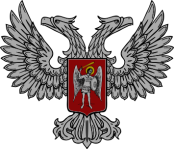 АДМИНИСТРАЦИЯ ГОРОДА ГОРЛОВКА РАСПОРЯЖЕНИЕ   главы администрации25   июля 2016 г.	                                                             № 559-р                                     г. ГорловкаОб утверждении Устава коммунального предприятия «Сервис» в новой редакцииВ связи с приведением нормативных правовых актов в соответствии действующему законодательству Донецкой Народной Республики, руководствуясь пунктами 2.4, 4.1 Положения об администрации города Горловка1. Утвердить Устав коммунального предприятия «Сервис» в новой редакции (прилагается).2. Считать утратившим силу подпункт 3.2 пункта 3 распоряжения главы администрации от 06 апреля 2015 года № 77-р «О создании коммунальных предприятий» (с изменениями от 29 июня 2016 года № 488-р).И. о. главы администрации 				И.С. ПРИХОДЬКО